Карасева Е.А.  205-020-461                                                                                                                                                                                                                                                                             Приложение 6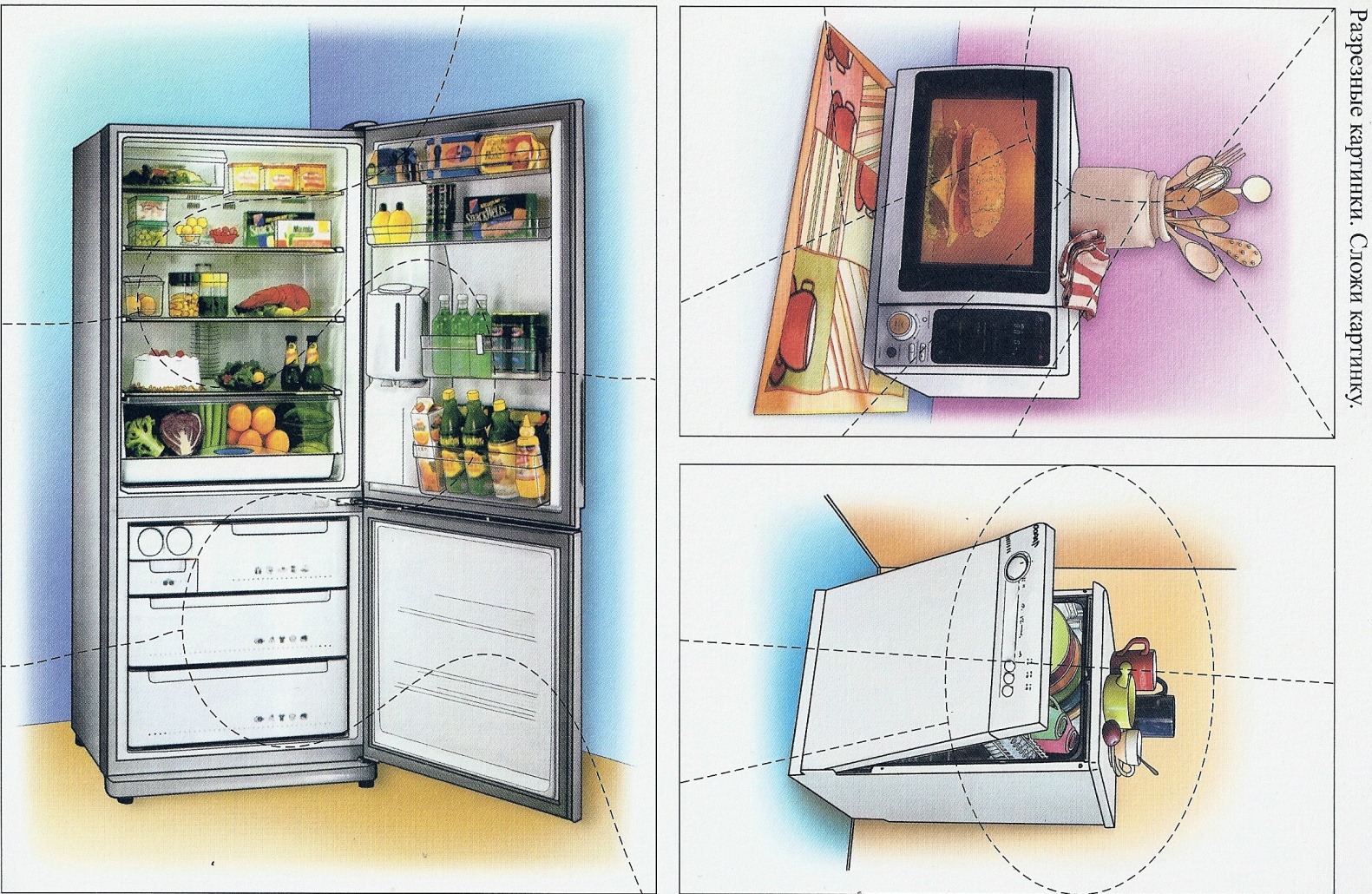 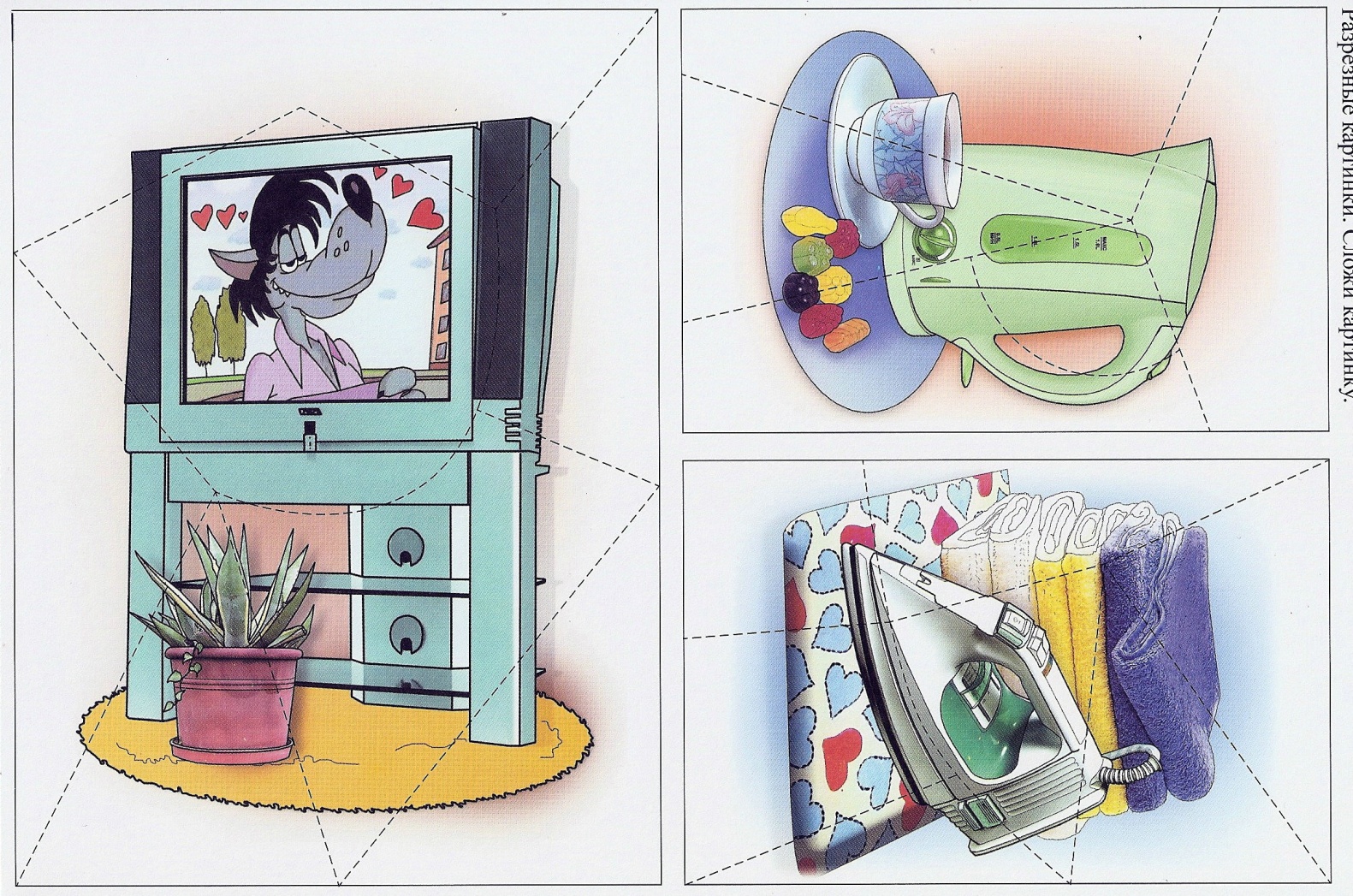                                                                                                                           Карасева Е.А.  205-020-461 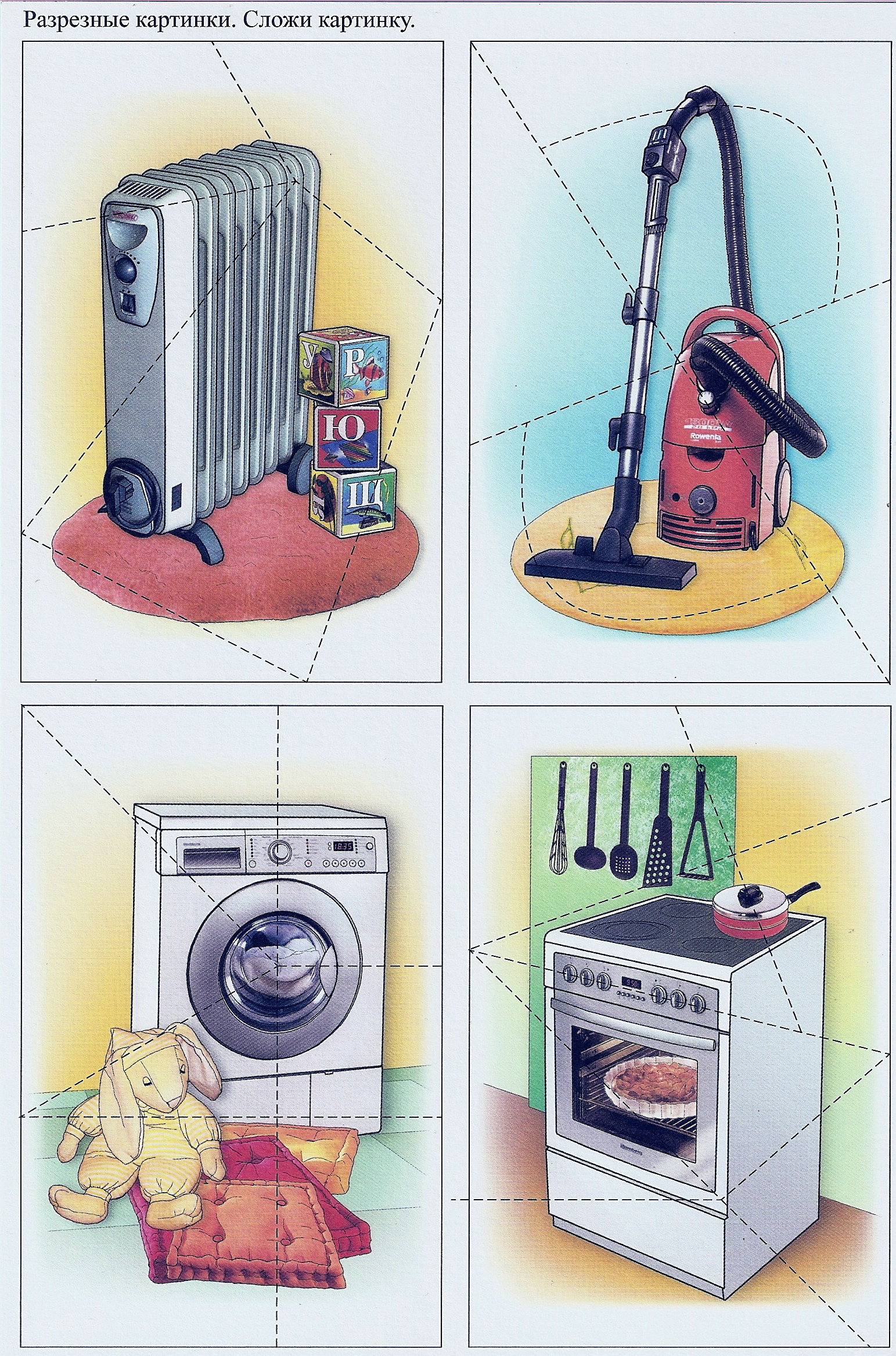 